Publicado en Madrid el 24/05/2018 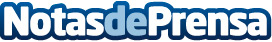 Nuevo estudio realizado por Sercómex Pharma sobre la experiencia de los facultativos y el canal telefónicoLa experiencia de los facultativos respecto al canal telefónico se revela como muy positivaDatos de contacto:Teresa Osma | Smart Media SolutionsNota de prensa publicada en: https://www.notasdeprensa.es/nuevo-estudio-realizado-por-sercomex-pharma Categorias: Medicina Industria Farmacéutica Comunicación Madrid http://www.notasdeprensa.es